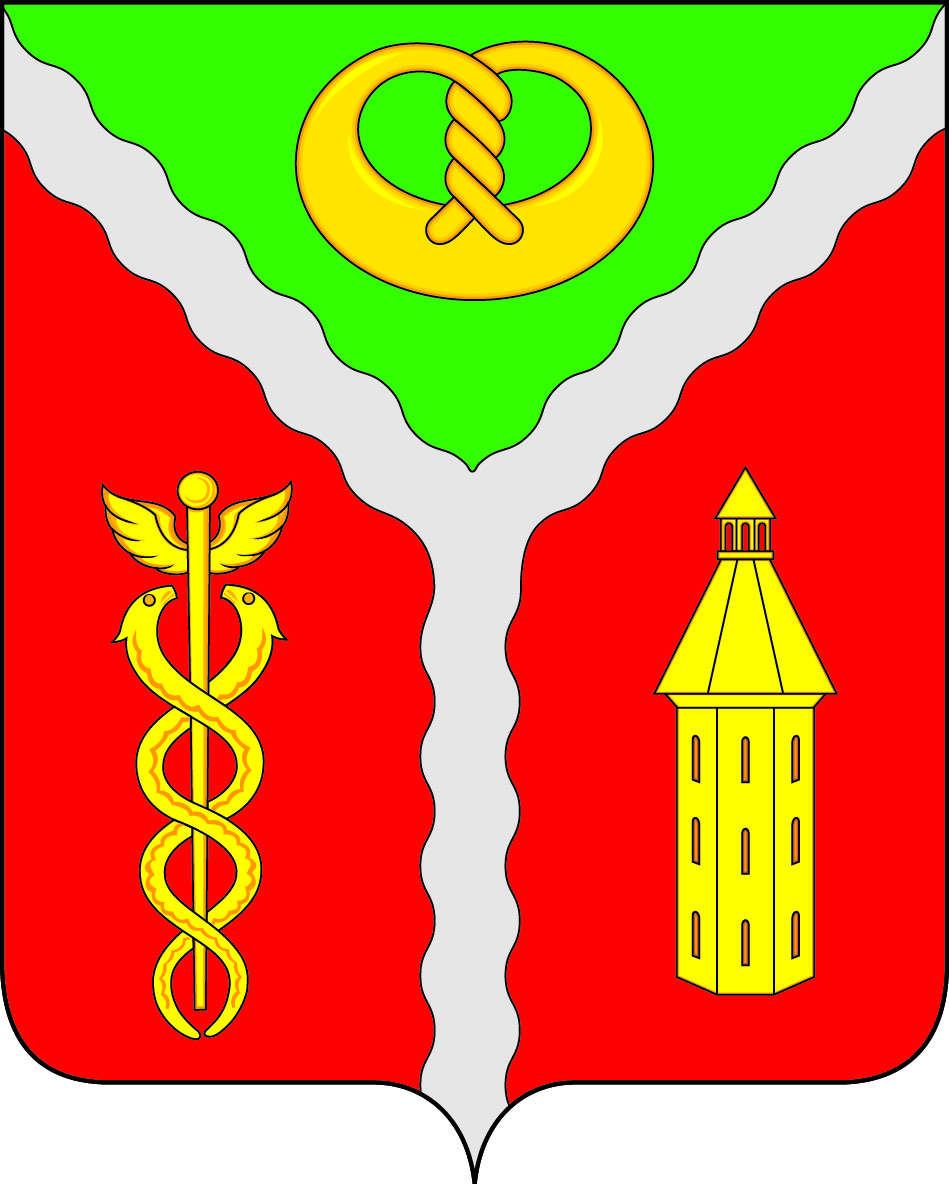 АДМИНИСТРАЦИЯГОРОДСКОГО ПОСЕЛЕНИЯ ГОРОД КАЛАЧКАЛАЧЕЕВСКОГО МУНИЦИПАЛЬНОГО РАЙОНАВОРОНЕЖСКОЙ ОБЛАСТИ ПОСТАНОВЛЕНИЕот  " 09 "  октября 2017 г.                                                                                            № 531                                    В  соответствии  со  ст. 264.2  Бюджетного  кодекса  Российской   Федерации, администрация  городского  поселения  город   Калач  Калачеевского  муниципального   района  Воронежской   области  постановляет:Утвердить  отчет  об   исполнении  бюджета  городского  поселения город Калач   Калачеевского  муниципального  района  Воронежской  области  за  3 квартал  2017 года  по  доходам  в  сумме 35230,0  тыс. рублей   согласно  приложению №1 к настоящему постановлению и  расходам  в сумме  36535,7 тыс. рублей согласно  приложению №2, и сведения о численности служащих администрации и фактических затратах на их содержание, согласно приложению №3 к  настоящему  постановлению.               2. Настоящее  постановление  подлежит  опубликованию в  Вестнике  муниципальных правовых  актов городского  поселения город  Калач   Калачеевского  муниципального района  Воронежской  области.                3.  Контроль  за  исполнением  настоящего  постановления  оставляю  за  собой.Глава администрации   городского поселения  город  Калач                                                      Т.В. Мирошникова                                                                                                         Приложение № 1                                                                                     к постановлению №____от____________Исполнение бюджета по доходамгородского  поселения  город Калач  за 3 квартал 2017 года                                                                                                                                       (тыс. руб.)               Приложение №2 к постановлению №____от____________Приложение № 3к постановлению №____от____________            Об  утверждении  отчета  об  исполнении                                                                                                                  бюджета   городского    поселения   город                                                                                          Калач   Калачеевского  муниципального                                                                                        района   Воронежской    области                                                                                                                                                          за  3  квартал  2017 года№ по п/пКБКНаименование доходовПлан на годФакт за 3 квартал 2017 г.1.1 01 02000 01 0000 110Налог на доходы физических лиц11648,07808,71 01 02010 01 0000 110Налог на доходы физических лиц с доходов, источников которых является налоговый агент, за исключением доходов, в отношении которых исчисление и уплата налога осуществляются в соответствии со статьями 227,227.1 и 228 НК РФ11438,0   7594,51 01 02020 01 0000 110Налог на доходы физических лиц с доходов, полученных от осуществления деятельности физическими лицами, зарегистрированными в качестве индивидуальных предпринимателей, нотариусов, занимающихся частной практикой, адвокатов, учредивших адвокатские кабинеты и других лиц, занимающихся  частной практикой в соответствии  со статьей 227 НК РФ130,0167,01 01 02030 01 0000 110Налог на доходы физических лиц с доходов, полученных физическими лицами в соответствии со статьей 228 НК РФ80,047,221 03 00000 00 0000 000Доходы от уплаты акцизов4022,03202,51 03 02230 01 0000 110Доходы от уплаты акцизов на дизельное топливо, подлежащее распределению между бюджетами субъектов РФ и местными бюджетами с учетом установленных дифференцированных нормативов отчислений в местные бюджеты1357,01294,91 03 02240 01 0000 110Доходы от уплаты акцизов на моторные масла для дизельных и (или) карбюраторных) двигателей, подлежащее распределению между бюджетами субъектов РФ и местными бюджетами с учетом установленных дифференцированных нормативов отчислений в местные бюджеты25,013,71 03 02250 01 0000 110Доходы от уплаты акцизов на автомобильный бензин, производимый на территории РФ, подлежащие распределению между бюджетами субъектов РФ и местными бюджетами с учетом установленных дифференцированных нормативов отчислений в местные бюджеты2640,02161,81 03 02260 01 0000 110Доходы от уплаты акцизов на прямогонный бензин, производимый на территории РФ, подлежащие распределению между бюджетами субъектов РФ и местными бюджетами с учетом установленных дифференцированных нормативов отчислений в местные бюджеты0-267,931 05 03000 01 0000 110Единый сельхозналог917892,341 06 00000 00 0000 000Налоги на имущество26625,013162,81 06 01000 00 0000 110Налог на имущество физических лиц4688,01603,71 06 01030 13 0000 110Налог на имущество физических лиц, взимаемый по ставкам, применяемым к объектам налогообложения, расположенным в границах городских поселений4688,01603,71 06 06000 00 0000 110Земельный налог24186,0  11559,11 06 06043 13 0000 110Земельный налог с физических лиц, обладающих земельным участком, расположенным в границах  городских  поселений10652,03169,91 06 06033 13 0000 110Земельный налог с организаций, обладающих земельным участком, расположенным в границах городских  поселений11285,08389,25.1 08 00000 00 0000 110Государственная пошлина     0,0      0,01 08  04020 01 0000 110Государственная пошлина за совершение нотариальных действий должностными лицами органов местного самоуправления, уполномоченными в соответствии с законодательными актами РФ на совершение нотариальных действий     0,0      0,06.1 11 00000 00 0000 000Доходы от использования имущества, находящегося в государственной и муниципальной собственности1 611,01140,41 11 05013 13 0000 120Доходы, получаемые в виде арендной платы за земельные участки, государственная собственность на которые не разграничена и которые расположены в границах городских поселений, а также средства от продажи права на заключение договоров аренды указанных земельных участков 1081,0699,91 11 05025 13 0000 120Доходы, получаемые в виде арендной платы а также средства от продажи права на заключение договоров аренды за земли, находящиеся в собственности городских поселений (за исключением земельных участков муниципальных бюджетных и автономных учреждений)234,0221,81 11 05075 13 0000 120Доходы от сдачи в аренду имущества, составляющую государственную (муниципальную) казну244,2218,71 11 05035 13 0000 120Доходы от сдачи в аренду имущества, находящегося в оперативном управлении органов управления городских поселений и созданных ими учреждений (за исключением имущества муниципальных  бюджетных и автономных учреждений)51,80,07.1 14 00000 00 0000 000Доходы от продажи материальных и нематериальных активов1314,0    1847,81 14 02053 13 0000 410Доходы от реализации иного имущества, находящегося в собственности городских поселений (за исключением имущества муниципальных  бюджетных и автономных учреждений) в части реализации основных средств по указанному имуществу433,0433,01 14 06013 13 0000 430Доходы от продажи земельных участков, государственная собственность на которые не разграничена и которые расположены в границах городских поселений881,01414,88.1 13 00000 00 0000 000Доходы от  оказания платных услуг (работ) и компенсации затрат государства 3 468,01724,71 13 01995 13 0000 130Прочие доходы от оказания платных услуг (работ) получателями средств бюджетов городских поселений 3468,02385,091 16 00000 00 0000 000Штрафы, санкции, возмещение ущерба0,015,01 16 90050 13 0000 140Прочие поступления от денежных взысканий (штрафов) и иных сумм в возмещение ущерба, зачисляемые в бюджеты городских поселений0,015,010.1 17 00000 00 0000 000Прочие неналоговые доходы22,0      2,31 17 01050 13 0000 180Не выясненные доходы0,09,41 17 05050 13 0000 180Прочие неналоговые доходы бюджетов городских поселений22,09,4Итого доходов49627,0  30464,22 02 00000 00 0000 000Безвозмездные поступления28781,04765,110.2 02 01000 00 0000 151Дотации бюджетам субъектов РФ и муниципальных образований2650,32650,02 02 15001 13 0000 151Дотации бюджетам городских поселений на выравнивание бюджетной обеспеченности2155,92 02 01002 13 0000 151Дотации бюджетам городских поселений на поощрение достижения наилучших показателей деятельности органов местного самоуправления0,0494,42 02 20216 13 0000 151Субсидии бюджетам городских поселений на осуществление дорожной деятельности в отношении автомобильных дорог общего пользования22278,40,02 02 25519 13 0000 151Субсидия бюджетам городских поселений на поддержку отрасли культуры6,96,92 02 2999 13 0000 151Прочие субсидии  бюджетам городских поселений2427,8678,52 02 20216 13 0000 151Межбюджетные трансферты, передаваемые бюджетам для компенсации дополнительных расходов, возникших в результате решений, принятых органами государственной власти другого уровня327,8327,82 02 4999 13 0000 151Прочие  межбюджетные трансферты, передаваемые бюджетам городских поселений359,4359,413.2 07 00000 00 0000 000Прочие безвозмездные поступления0,0742,52 07 0503 13 0000 180Прочие безвозмездные поступления в бюджеты городских поселений730,0742,5Всего доходов78408,2035229,3Расходы бюджета городского поселения город Калач 
Калачеевского муниципального района Воронежской области на 01.10.2017 годРасходы бюджета городского поселения город Калач 
Калачеевского муниципального района Воронежской области на 01.10.2017 годРасходы бюджета городского поселения город Калач 
Калачеевского муниципального района Воронежской области на 01.10.2017 годРасходы бюджета городского поселения город Калач 
Калачеевского муниципального района Воронежской области на 01.10.2017 годРасходы бюджета городского поселения город Калач 
Калачеевского муниципального района Воронежской области на 01.10.2017 годРасходы бюджета городского поселения город Калач 
Калачеевского муниципального района Воронежской области на 01.10.2017 годРасходы бюджета городского поселения город Калач 
Калачеевского муниципального района Воронежской области на 01.10.2017 годкод по ЭКРГодовой планисполненнонеисполненные назначенияИТОГО80 031 914,3736 535 669,6443 496 244,73ОБЩЕГОСУДАРСТВЕННЫЕ ВОПРОСЫ01 00 0111 132 491,946 853 953,674 278 538,27Центральный аппарат01 04 03 2 01 920100008 407 017,945 349 158,022623882,71 2104 056 400,002 502 430,191553969,81 1212113 213 200,561 946 190,861267009,70 12221215 700,00400,0015300,00 129213827 499,44555 839,33271660,11 2201 546 309,901 149 180,41397129,49 221211 776,00186 523,4425252,56 24422117 950,0017 930,0020,00 242221193 826,00168 593,4425232,56 24422250 000,000,0050000,00 244223228 395,00202 132,8426262,16 тепло 140 000,00137 149,942850,06 газ28 300,0028 222,8877,12 вода3 000,001 810,021189,98 электр.24 350,000,0024350,00 вывоз ЖБО32 745,0034 950,00-2205,00 0,000,00 225539 538,90352 907,76186631,14 Содержание в чистоте и техобслуживание всего :
в т.ч.:162 138,90133 994,1828144,72 содерж.в чистоте 244115 000,00107 654,187345,82 техобслуживание24247 138,9026 340,0020798,90 тек.ремонт244175 000,00174 972,0427,96 расходыв сфере инф.техн24262 400,000,0062400,00 другое(договора)24450 000,0043 941,546058,46 кап.ремонт24490 000,0090000,00 0,000,00 226516 600,00407 616,37108983,63 бланки2440,000,000,00 картография24592 600,0092 002,71597,29 страховка24414 000,008 799,665200,34 инф.обесп                         24279 300,0061 416,0017884,00 договора244257 100,00245 398,0011702,00 прочие тек расх24273 600,000,0073600,00 290504 224,04476 241,4927982,55 уплата налогов и сборов831127 629,93127 629,930,00 штрафы,пени и др.санк.85311 000,005 203,025796,98 налоги851291 000,00290 290,26709,74 НДС85250 104,2150 023,2880,93 подарочная продукция24424 489,903 095,0021394,90 3001 158 084,00513 283,14644800,86 310764 327,0031 347,10244310336 627,00336627,00 24231027 700,00676,0027024,00 ремонт машины244310400 000,0030 671,10369328,90 2443100,00152 248,00-152248,00 340393 757,00329 688,0464068,96 ГСМ244200 000,00169 674,2630325,74 канц.товары24467 487,0065 504,401982,60 котельно-печное2440,000,00 запчасти24459 000,0083 119,38-24119,38 комплектующие / инф.техн2429 700,006 860,002840,00 стройматериалы24450 000,000,0050000,00 хозяйственные материалы2447 570,004 530,003040,00 Глава местной администрации (исполнительно-распорядительного органа муниципального образования)01 04  03 2 01 920200001 142 000,00708 022,79433977,21 Глава местной администрации (исполнительно-распорядительного органа муниципального образования)2101 142 000,00708 022,79433977,21 Глава местной администрации (исполнительно-распорядительного органа муниципального образования)121211899 743,36543 796,32355947,04 2120,000,000,00 129213242 256,64164 226,4778030,17 Проведение выборов и референдумов11050000,00 Другие общегосударственные вопросы01 1302 725 474,001 504 795,651 220 678,3501 13 03 2 01 005902102 459 418,001 422 772,401036645,60 1112111 893 447,801 108 151,11785296,69 1122125 000,005000,00 119213560 970,20314 621,29246348,91 Прикладные научные исследования в области общегосударственных вопросов220145 800,0060 294,6585505,35 оплата по договорам24422555 000,000,0055000,00 инф.обеспечение24222523 400,002 800,0020600,00 22667 400,0057 494,659905,35 инф.обеспеч.2422269 905,350,009905,35 бланки24422657 494,6557 494,650,00 29011 500,001 728,609771,40 уплата налогов и сборов8527 000,000,007000,00 500,00штрафы,пени и др.санк.8534 000,001 728,602271,40 01 13 01 4 01 912902260,000,000,00 изготовление ГТС2440,000,00 300108 756,0020 000,0088756,00 31082 370,000,0082370,00 34026 386,0020 000,006386,00 канц.товары24420 161,0020 000,00161,00 запчасти2420,000,00 прочие2446 225,000,006225,00 НАЦИОНАЛЬНАЯ БЕЗОПАСНОСТЬ И ПРАВООХРАНИТЕЛЬНАЯ ДЕЯТЕЛЬНОСТЬ03 всего77 864,0027 864,0050000,00 Мероприятия по предупреждению и ликвидации последствий чрезвычайных ситуаций и стихийных бедствий03 09 77 864,0027 864,0050 000,0003 09 03 2 02 9143022077 864,0027 864,0050000,00 24422550 000,000,0050000,00 24481427 864,0027 864,000,00 Нциональная экономика04 всего026 362 526,002 805 355,7023557170,30 Дорожный фонд04 09 01 1 9129022521 024 726,00300 000,0020724726,00 2252 781 800,0004 09 01 3 03 986802448142 506 000,002 505 355,70644,30 Мероприятия по землеустройству04 1222050 000,000,0050 000,0022650 000,000,0050000,00 Жилищно-коммунальное хозяйство05 всего18 361 748,989 912 904,022 891 940,28Жилищное хозяйство05 0175 335,000,0075 335,00муниц.квартиры05 01 01 2 03 9020022575 335,000,0075335,00 Благоустройство05 03 22016 301 093,989 694 189,301 050 000,00Благоустройство  центральной   площади05 03 01 3 01 987302443101 230 000,00180 000,001050000,00 Устройство автомобильных стоянок05 03 01 1 01 912902442250,000,000,00 Благоустройство05 03015 071 093,989 514 189,304 237 823,08уличное освещение05 03 01 3  03 98670240875 830,00875 467,55362,4505 03 01 3  03 98670241875 830,00875 467,55362,45 05 03 01 3  03 986708100,00 2442251 830 995,001 638 714,90192280,10 Содержание в чистоте и техобслуживание всего :
в т.ч.:2442251 830 995,001 638 714,90192280,10 содерж.в чистоте 0,00 техобслуживание2442250,000,00 тек.ремонт0,000,00 другое(улич.освещ.ВЭСК)2251 152 150,001 152 113,5036,50 другое(улич.освещ.ВЭСК) субсидия   01 3 7867678 845,00486 601,40192243,60 содержание авт.дорог05 03 6 371 550,004 417 029,291 954 520,7105 03 01 3 03 986802416 371 550,004 417 029,291954520,71 05 03 01 3 03 986806 371 550,004 417 029,291954520,71 3100,000,003400,00озеленение05 032401 639 960,00810 467,75829492,25 05 03 01 3 03 987202411 639 960,00810 467,75829492,25 05 03 01 3 03 987201 639 960,00810 467,75829492,25 орг.и содержание мест захорон.05 03 2401 352 070,00489 942,44862 127,5605 03 01 3 03 986902411 352 070,00489 942,44862127,56 05 03 01 3 03 986908101 352 070,00489 942,44862127,56 прочие мероп.по благоустройст.05 03 2403 000 688,981 282 567,37399 040,0105 03 01 3 03 987302411 272 688,98873 648,97399040,01 05 03 01 3 03 987302443101 318 000,000,001318000,00 05 03 01 3 03 98730244310380 000,00380 000,000,00 комары24422630 000,0028 918,40ДРУГИЕ  ВОПРОСЫ В ОБЛАСТИ ЖИЛИЩНО _ КОММУНАЛЬНОГО  ХОЗЯЙСТВА05 05 0001 985 320,00218 714,721766605,28 1 749 700,00133 950,220000,00 05 05 01 2 02 7861024422510 000,000,0010000,00 05 05 01 2 01 98730310165 290,0024 434,50140855,50 насос, преобразователь41460 330,0060 330,00Культура, кинематография и средства массовой информации.0800022 143 101,0015 154 974,566 988 126,44Культура08 01 022 143 101,0015 154 974,566 988 126,44КОМПЛЕКТОВАНИЕ КНИЖНЫХ ФОНДОВ БИБЛИОТЕК МУН.ОБР.16 803 143,0011 615 935,765187207,24 Дворцы и дома культуры, другие учреждения культуры и средств массовой информации08 01  02 2 01 0059021010 776 488,007 466 239,233 310 248,61Дворцы и дома культуры, другие учреждения культуры и средств массовой информации1112118 252 679,005 792 123,442460555,56 Дворцы и дома культуры, другие учреждения культуры и средств массовой информации11126219 749,0019 748,84Дворцы и дома культуры, другие учреждения культуры и средств массовой информации11221211 746,0010 895,40850,60 Дворцы и дома культуры, другие учреждения культуры и средств массовой информации1192132 492 314,001 643 471,55848842,45 Дворцы и дома культуры, другие учреждения культуры и средств массовой информации2205 172 411,003 574 973,411597437,59 24422110 000,0011 540,0008 01  02 2 0059242221100 000,0071 241,0472 500,002442222 500,002 500,000,00 2442231 525 518,001 077 666,41447851,59 тепло 802 658,00524 482,53278175,47 з/ п истопникам234 360,00122 457,28111902,72 газ100 000,0058 493,0441506,96 вода25 500,0012 132,8813367,12 электр.358 000,00357 299,08700,92 вывоз ЖБО5 000,002 801,602198,40 225815 893,00502 751,22313141,78 Содержание в чистоте и техобслуживание всего :в т.ч.:56 633,0034 921,4921711,51 содерж.в чистоте ТБО24435 000,0013 634,0021366,00 прочие расходы 24421 633,0021 287,49345,51 тек.ремонт2445 270,005270,00 расходыв сфере инф.техн24223 400,004 140,0019260,00 услуги по уборке помещений244668 860,00456 119,73212740,27 техобслуживание2441 730,001 730,000,00 противопожарная защита60 000,005 840,002442262 718 500,001 909 274,74809225,26 бланки24430 000,0012 000,0018000,00 подписка24411 000,00500,0010500,00 прочие тек расх(охрана)244500 000,00320 000,00180000,00 кинопрокатная плата2441 100 000,00896 479,00203521,00 феерверк244324 000,00100 000,00224000,00 горсад244615 000,00442 604,22172395,78 24247 400,0046 618,18оплата по договорам24491 100,0091 073,3426,66 08 01 02 2 02 00590290494 470,00338 345,22156124,78 уплата налогов и сборов851422 200,00333 590,0088610,00 уплата разных платежей85238 210,0038210,00 штрафы8536 000,002 083,223916,78 сувенирная продукция24428 060,002 672,0025388,00 300359 774,00236 377,90123396,10 2423102 454,002 454,000,00 2443106 200,006 200,00244340351 120,00227 723,90123396,10 ГСМ24460 000,0054 410,005590,00 канц.товары24418 500,0012 174,906325,10 прочие материальные244210 220,00153 015,0057205,00 запчасти24456 726,002 450,0054276,00 комплектующие / инф.техн2425 674,005 674,000,00 стройматериалы2440,000,000,00 Библиотека08 01 02 3 01 005902105 339 958,003 539 038,801 800 919,20Библиотека1112113 212 075,002 283 488,32928586,68 1122120,000,000,00 119213967 046,00656 663,53310382,47 2201 079 400,00532 613,56546786,44 22147 900,0034 460,3313439,67 24222147 900,0034 460,3313439,67 2422422220,000,000,00 244223330 300,00212 036,26118263,74 тепло 230 600,00147 551,0983048,91 газ41 700,0032 454,079245,93 вода2 500,001 587,15912,85 электр.47 700,0029 743,5517956,45 вывоз ЖБО7 800,00700,407099,60 225440 900,00206 779,84234120,16 Содержание в чистоте и техобслуживание всего :
в т.ч.:378 900,00199 941,89178958,11 содерж.в чистоте244302 100,00199 183,68102916,32 техобслуживание24476 800,00758,2176041,79 тек.ремонт24450 000,005 237,9544762,05 расходыв сфере инф.техн24212 000,001 600,0010400,00 другое2440,000,00 0,000,00 226260 300,0079 337,13180962,87 бланки2443 000,000,003000,00 подписка244128 400,0019 937,13108462,87 страховка2440,000,00 информационное обесп      24224226 900,005 400,0021500,00 прочие тек расх244102 000,0054 000,0048000,00 опл. По договорам2440,000,00 29029 317,0019 388,429928,58 уплата налогов и сборов85114 700,0014 643,6656,34 уплата разных платежей8523 900,000,003900,00 другие расходы8532 200,001 744,76455,24 сувен.прод.2448 517,003 000,005517,00 30052 120,0046 884,975235,03 0801 02 3 02 5144031013 480,0013 478,971,03 34038 640,0033 406,00ГСМ2440,000,000,00 канц.товары2446 000,003 569,002431,00 бланки2445 400,002 600,002800,00 запчасти24217 410,0017 407,003,00 хозтовары2449 830,009 830,000,00 комплектующие / инф.техн2420,000,00 СОЦИАЛЬНАЯ ПОЛИТИКАИтого по 10000580 000,00469 435,24173564,76 Пенсионное обеспечение10 01  03 1 02 90470200493 000,00368 534,04124465,96 260493 000,00368 534,04124465,96 263493 000,00368 534,04124465,96 Социальное обеспечение населения10 03  03 1 906220087 000,0086 114,00886,00 26287 000,0086 114,00886,00 помощь0,00 почетные жители87 000,0086 114,00886,00 Другие вопросы в области физической культуры и спорта11 0520063 000,0014 787,2048212,80 26063 000,0014 787,2048212,80 2620,000,000,00 0,00 Межбюджетные трансферты13012001 311 182,451 311 182,450,00 2301 311 182,451 311 182,450,00 2311 311 182,451 311 182,450,00 1 311 182,451 311 182,450,00 0,000,00 Приложение к отчету на 1 октября 2017 года
РАСШИФРОВКА СТАТЬИ 210 "Оплата труда и начисления на оплату труда" 
работникам аппарата администрации городского поселения - город КалачПриложение к отчету на 1 октября 2017 года
РАСШИФРОВКА СТАТЬИ 210 "Оплата труда и начисления на оплату труда" 
работникам аппарата администрации городского поселения - город КалачПриложение к отчету на 1 октября 2017 года
РАСШИФРОВКА СТАТЬИ 210 "Оплата труда и начисления на оплату труда" 
работникам аппарата администрации городского поселения - город КалачПриложение к отчету на 1 октября 2017 года
РАСШИФРОВКА СТАТЬИ 210 "Оплата труда и начисления на оплату труда" 
работникам аппарата администрации городского поселения - город КалачПриложение к отчету на 1 октября 2017 года
РАСШИФРОВКА СТАТЬИ 210 "Оплата труда и начисления на оплату труда" 
работникам аппарата администрации городского поселения - город КалачПриложение к отчету на 1 октября 2017 года
РАСШИФРОВКА СТАТЬИ 210 "Оплата труда и начисления на оплату труда" 
работникам аппарата администрации городского поселения - город КалачПриложение к отчету на 1 октября 2017 года
РАСШИФРОВКА СТАТЬИ 210 "Оплата труда и начисления на оплату труда" 
работникам аппарата администрации городского поселения - город КалачПриложение к отчету на 1 октября 2017 года
РАСШИФРОВКА СТАТЬИ 210 "Оплата труда и начисления на оплату труда" 
работникам аппарата администрации городского поселения - город КалачПриложение к отчету на 1 октября 2017 года
РАСШИФРОВКА СТАТЬИ 210 "Оплата труда и начисления на оплату труда" 
работникам аппарата администрации городского поселения - город КалачПриложение к отчету на 1 октября 2017 года
РАСШИФРОВКА СТАТЬИ 210 "Оплата труда и начисления на оплату труда" 
работникам аппарата администрации городского поселения - город КалачПриложение к отчету на 1 октября 2017 года
РАСШИФРОВКА СТАТЬИ 210 "Оплата труда и начисления на оплату труда" 
работникам аппарата администрации городского поселения - город КалачПриложение к отчету на 1 октября 2017 года
РАСШИФРОВКА СТАТЬИ 210 "Оплата труда и начисления на оплату труда" 
работникам аппарата администрации городского поселения - город КалачПриложение к отчету на 1 октября 2017 года
РАСШИФРОВКА СТАТЬИ 210 "Оплата труда и начисления на оплату труда" 
работникам аппарата администрации городского поселения - город КалачПриложение к отчету на 1 октября 2017 года
РАСШИФРОВКА СТАТЬИ 210 "Оплата труда и начисления на оплату труда" 
работникам аппарата администрации городского поселения - город КалачПриложение к отчету на 1 октября 2017 года
РАСШИФРОВКА СТАТЬИ 210 "Оплата труда и начисления на оплату труда" 
работникам аппарата администрации городского поселения - город КалачПриложение к отчету на 1 октября 2017 года
РАСШИФРОВКА СТАТЬИ 210 "Оплата труда и начисления на оплату труда" 
работникам аппарата администрации городского поселения - город КалачПриложение к отчету на 1 октября 2017 года
РАСШИФРОВКА СТАТЬИ 210 "Оплата труда и начисления на оплату труда" 
работникам аппарата администрации городского поселения - город КалачПриложение к отчету на 1 октября 2017 года
РАСШИФРОВКА СТАТЬИ 210 "Оплата труда и начисления на оплату труда" 
работникам аппарата администрации городского поселения - город КалачПриложение к отчету на 1 октября 2017 года
РАСШИФРОВКА СТАТЬИ 210 "Оплата труда и начисления на оплату труда" 
работникам аппарата администрации городского поселения - город КалачПриложение к отчету на 1 октября 2017 года
РАСШИФРОВКА СТАТЬИ 210 "Оплата труда и начисления на оплату труда" 
работникам аппарата администрации городского поселения - город КалачПЛАН НА ГОДПЛАН НА ГОДПЛАН НА ГОДПЛАН НА ГОДПЛАН НА ГОДПЛАН НА ГОДПЛАН НА ГОДПЛАН НА ГОДПЛАН НА ГОДПЛАН НА ГОДСтатьяглава администрации
муниципальные
 служащие
муниципальные
 служащиеИтого 
муниципальные служащиеИтого 
муниципальные служащиенемуниципальные 
служащиенемуниципальные 
служащиеВ С Е Г ОВ С Е Г О211899 743,361 942 625,561 942 625,562 842 368,922 842 368,921 270 575,001 270 575,004 112 943,924 112 943,922120,000,000,000,000,0015 700,0015 700,0015 700,0015 700,00213242 256,64556 774,08556 774,08799 030,72799 030,72270 725,36270 725,361 069 756,081 069 756,08ИТОГО1 142 000,002 499 399,642 499 399,643 641 399,643 641 399,641 557 000,361 557 000,365 198 400,005 198 400,00ПЛАН НА ОТЧЕТНЫЙ ПЕРИОДПЛАН НА ОТЧЕТНЫЙ ПЕРИОДПЛАН НА ОТЧЕТНЫЙ ПЕРИОДПЛАН НА ОТЧЕТНЫЙ ПЕРИОДПЛАН НА ОТЧЕТНЫЙ ПЕРИОДПЛАН НА ОТЧЕТНЫЙ ПЕРИОДПЛАН НА ОТЧЕТНЫЙ ПЕРИОДПЛАН НА ОТЧЕТНЫЙ ПЕРИОДПЛАН НА ОТЧЕТНЫЙ ПЕРИОДПЛАН НА ОТЧЕТНЫЙ ПЕРИОД211899 743,36899 743,361 942 625,562 842 368,922 842 368,921 270 575,001 270 575,004 112 943,924 112 943,922120,000,000,000,000,0015 700,0015 700,0015 700,0015 700,00213242 256,64242 256,64556 774,08799 030,72799 030,72270 725,36270 725,361 069 756,081 069 756,08ИТОГО1 142 000,001 142 000,002 499 399,643 641 399,643 641 399,641 557 000,361 557 000,365 198 400,005 198 400,00ФАКТИЧЕСКОЕ ИСПОЛНЕНИЕФАКТИЧЕСКОЕ ИСПОЛНЕНИЕФАКТИЧЕСКОЕ ИСПОЛНЕНИЕФАКТИЧЕСКОЕ ИСПОЛНЕНИЕФАКТИЧЕСКОЕ ИСПОЛНЕНИЕФАКТИЧЕСКОЕ ИСПОЛНЕНИЕФАКТИЧЕСКОЕ ИСПОЛНЕНИЕФАКТИЧЕСКОЕ ИСПОЛНЕНИЕФАКТИЧЕСКОЕ ИСПОЛНЕНИЕФАКТИЧЕСКОЕ ИСПОЛНЕНИЕ211543 796,32543 796,321269410,111813206,4321813206,432676780,75676780,752 489 987,182 489 987,182120,000,00400,0000400400400,00400,00213164 226,47164 226,47363419,19527645,66527645,66192420,14192420,14720065,8720065,8ИТОГО708 022,79708 022,7955 400,00763 422,79763 422,7922 000,0022 000,003210452,983210452,98численность на отчетную дату
согласно шт.расписан115665,255,2511,2511,25фактически работает на отчетную дату11566551111